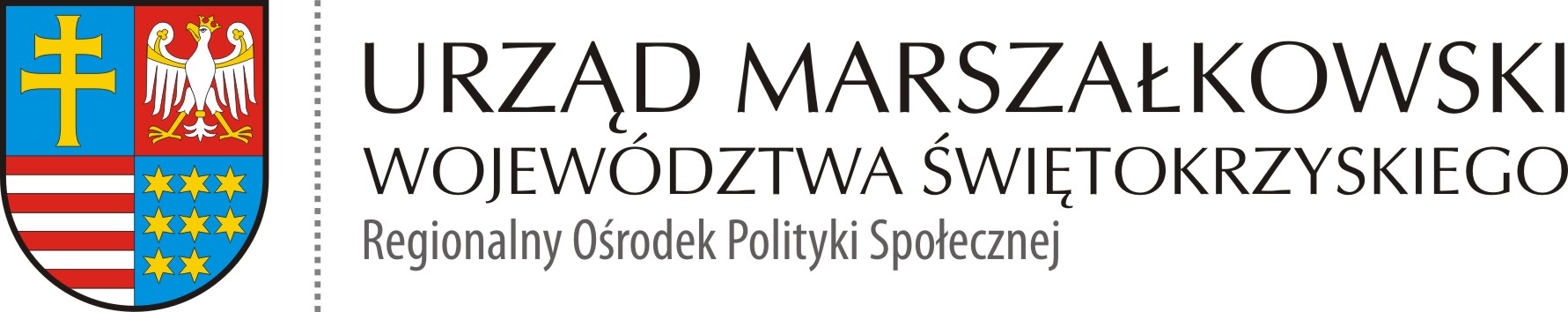 ROPS-II.052.2.6.2021  						            Kielce 10.03.2021 r.PROTOKÓŁ z dnia 10.03.2021 r.z wyłonienia wykonawcy na podstawie zapytania ofertowego z dnia 24.02.2021 r. zamieszczonego na stronie Biuletynu Informacji Publicznej Urzędu Marszałkowskiego Województwa Świętokrzyskiego w Kielcach w dniu 24.02.2021  r. dotyczącego Zakup i dostawa sprzętu rekreacyjnego, sportowego w ramach projektu socjalnego gminy Bieliny/powiat kielecki w związku z realizacją projektu partnerskiego „Liderzy kooperacji”Program Operacyjny Wiedza Edukacja Rozwój - Działanie 2.5 "Skuteczna pomoc społeczna" - "Wypracowanie  i wdrożenie modeli kooperacji pomiędzy instytucjami pomocy społecznej        i integracji społecznej a podmiotami innych polityk sektorowych m.in. pomocy społecznej, edukacji, zdrowia, sądownictwa i policji"W dniu 24.02.2021 r. zapytanie ofertowe zostało zamieszczone na stronie Biuletynu Informacji Publicznej Urzędu Marszałkowskiego Województwa Świętokrzyskiego                           w Kielcach w zakładce zamówienia publiczne/zapytania ofertowe.W odpowiedzi na zapytanie z dnia 22.02.2021 r. w wyznaczonym terminie nadsyłania ofert – do dnia 04.03.2021 r, wpłynęło: siedem (7) ofert na zakup i dostawę wyposażenia na spotkania integracyjne (zestaw cateringowy) złożonych przez:TORO Joanna Jasnosz , Breń 64A, 33-140 Lisia GóraAL-MI Paulina Wojewodzic, ul. Kochanowskiego 37/45, 43-300 Bielsko – BiałaPHU „BMS” Sp. J. Z. Bilecki ul. Staszica 22, 82-500 KwidzynUnigastro sp. z o.o., Międzyleska 6c, 50-514 WrocławFundacja Białe Ługi, Trzemosna 27, 26-021 DaleszyceEncore Tech Sp. z o.o. Sp. k. ul. Zagnańska 27 25-953 KielceChef’s Place Kosterka i Wspólnicy s.c., ul. Redzińska 116 42-209 Warszawadwie (2) oferty na zakup i dostawę 1 sztuki mobilnej maszyny do popcornu wraz z wózkiem oraz 1 sztuki mobilnej maszyny do waty cukrowej wraz z wózkiem złożone przez:PHU „BMS” Sp. J. Z. Bilecki ul. Staszica 22, 82-500 Kwidzyn Unigastro sp. z o.o., Międzyleska 6c, 50-514 Wrocławtrzy (3)oferty na zakup i dostawę zestawu gier planszowych złożone przez:PHU „BMS” Sp. J. Z. Bilecki ul. Staszica 22, 82-500 Kwidzyn CEZOŚ Centrum Zaopatrzania Oświaty Biur i Instytucji Danuta Wójcik, ul. Targowa 18/106, 25-520 KielceFundacja Białe Ługi, Trzemosna 27, 26-021 Daleszycedwie (2) oferty na zakup i dostawę 2 sztuk rowerów miejskich z koszyczkiem złożone przez:PHU „BMS” Sp. J. Z. Bilecki ul. Staszica 22, 82-500 Kwidzyn Fundacja Białe Ługi, Trzemosna 27, 26-021 Daleszycesześć (6) ofert na zakup i dostawę taśm oporowych złożonych przez:PHU „BMS” Sp. J. Z. Bilecki ul. Staszica 22, 82-500 KwidzynPHPU LEBA –SPORT Lech Kupran, ul. Dworocwa 62/115, 10-437 OlsztynUnigastro sp. z o.o., Międzyleska 6c, 50-514 WrocławCEZOŚ Centrum Zaopatrzania Oświaty Biur i Instytucji Danuta Wójcik, ul. Targowa 18/106, 25-520 KielceFundacja Białe Ługi, Trzemosna 27, 26-021 DaleszyceCOLOSEO Justyna Kotlewska Al. Jana Pawła II 35 83-200 Stargard Gdańskitrzy (3) oferty na zakup kolumny aktywnej z mikrofonami złożone przez:PHU „BMS” Sp. J. Z. Bilecki ul. Staszica 22, 82-500 KwidzynUnigastro sp. z o.o., Międzyleska 6c, 50-514 WrocławFundacja Białe Ługi, Trzemosna 27, 26-021 DaleszyceZestawienie ofert stanowi załącznik nr 1 do niniejszego protokołu.Oceny ofert dokonano wg kryterium:Cena brutto oferty (C)Do realizacji zamówienia wybrano:na zakup i dostawę wyposażenia na spotkania integracyjne (zestaw cateringowy):PHU „BMS” Sp. J. Z. Bilecki ul. Staszica 22, 82-500 Kwidzynna zakup i dostawę 1 sztuki mobilnej maszyny do popcornu wraz z wózkiem oraz 1 sztuki mobilnej maszyny do waty cukrowej wraz z wózkiem Nie udzielono zamówieniana zakup i dostawę zestawu gier planszowych:CEZOŚ Centrum Zaopatrzania Oświaty Biur i Instytucji Danuta Wójcik, ul. Targowa 18/106, 25-520 Kielcena zakup i dostawę 2 sztuk rowerów miejskich z koszyczkiem:Fundacja Białe Ługi, Trzemosna 27, 26-021 Daleszycena zakup i dostawę taśm oporowych:PHPU LEBA –SPORT Lech Kupran, ul. Dworocwa 62/115, 10-437 Olsztynna zakup i dostawę kolumny aktywnej z mikrofonami (1 zestaw)Unigastro sp. z o.o., Międzyleska 6c, 50-514 Wrocław